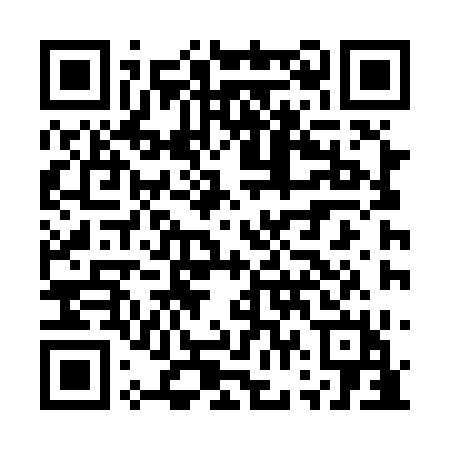 Prayer times for Domaine-Marechal, Quebec, CanadaWed 1 May 2024 - Fri 31 May 2024High Latitude Method: Angle Based RulePrayer Calculation Method: Islamic Society of North AmericaAsar Calculation Method: HanafiPrayer times provided by https://www.salahtimes.comDateDayFajrSunriseDhuhrAsrMaghribIsha1Wed4:005:3812:505:528:029:402Thu3:585:3712:505:528:039:423Fri3:565:3512:505:538:059:444Sat3:545:3412:495:548:069:465Sun3:525:3212:495:558:079:486Mon3:505:3112:495:558:099:507Tue3:485:2912:495:568:109:528Wed3:465:2812:495:578:119:539Thu3:445:2712:495:588:129:5510Fri3:425:2512:495:588:149:5711Sat3:405:2412:495:598:159:5912Sun3:385:2312:496:008:1610:0113Mon3:365:2112:496:018:1710:0314Tue3:345:2012:496:018:1910:0515Wed3:335:1912:496:028:2010:0716Thu3:315:1812:496:038:2110:0817Fri3:295:1712:496:038:2210:1018Sat3:275:1612:496:048:2310:1219Sun3:255:1512:496:058:2410:1420Mon3:245:1412:496:058:2610:1621Tue3:225:1312:496:068:2710:1822Wed3:205:1212:496:078:2810:1923Thu3:195:1112:506:078:2910:2124Fri3:175:1012:506:088:3010:2325Sat3:165:0912:506:098:3110:2526Sun3:145:0812:506:098:3210:2627Mon3:135:0812:506:108:3310:2828Tue3:125:0712:506:108:3410:2929Wed3:105:0612:506:118:3510:3130Thu3:095:0512:506:128:3610:3331Fri3:085:0512:516:128:3710:34